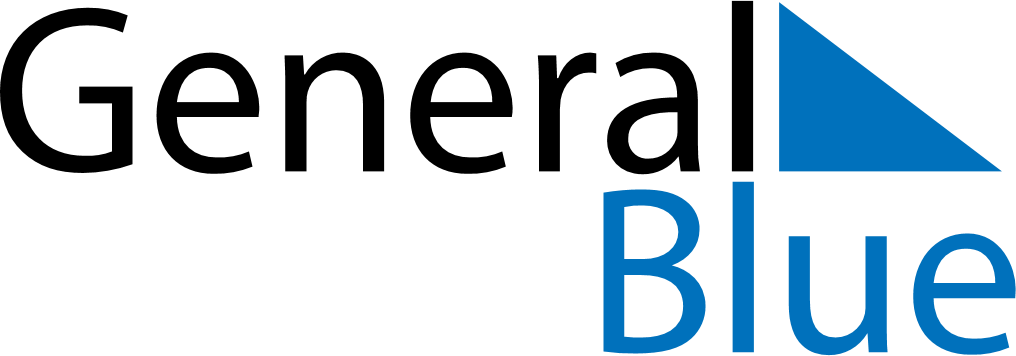 December 2025December 2025December 2025MozambiqueMozambiqueSUNMONTUEWEDTHUFRISAT123456789101112131415161718192021222324252627Family Day28293031